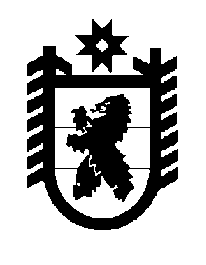 Российская Федерация Республика Карелия    ПРАВИТЕЛЬСТВО РЕСПУБЛИКИ КАРЕЛИЯРАСПОРЯЖЕНИЕ                                от  12 января 2015 года № 4р-Пг. Петрозаводск В соответствии с Федеральным законом от 25 июня 2002 года             № 73-ФЗ «Об объектах культурного наследия (памятниках истории и культуры) народов Российской Федерации», Законом Республики Карелия от 6 июня 2005 года № 883-ЗРК «Об объектах культурного наследия (памятниках истории и культуры) народов Российской Федерации в Республике Карелия» и по представлению Министерства культуры Республики Карелия включить в единый государственный реестр объектов культурного наследия (памятников истории и культуры) народов Российской Федерации выявленный объект культурного наследия «Дом жилой, нач. XX в.», расположенный по адресу: Республика Карелия, г. Сортавала, ул. Гагарина, д. 5, в качестве объекта культурного наследия регионального значения (памятник) с наименованием «Дом жилой, 1890 г., 1930-е гг.».             ГлаваРеспублики  Карелия                                                             А.П. Худилайнен